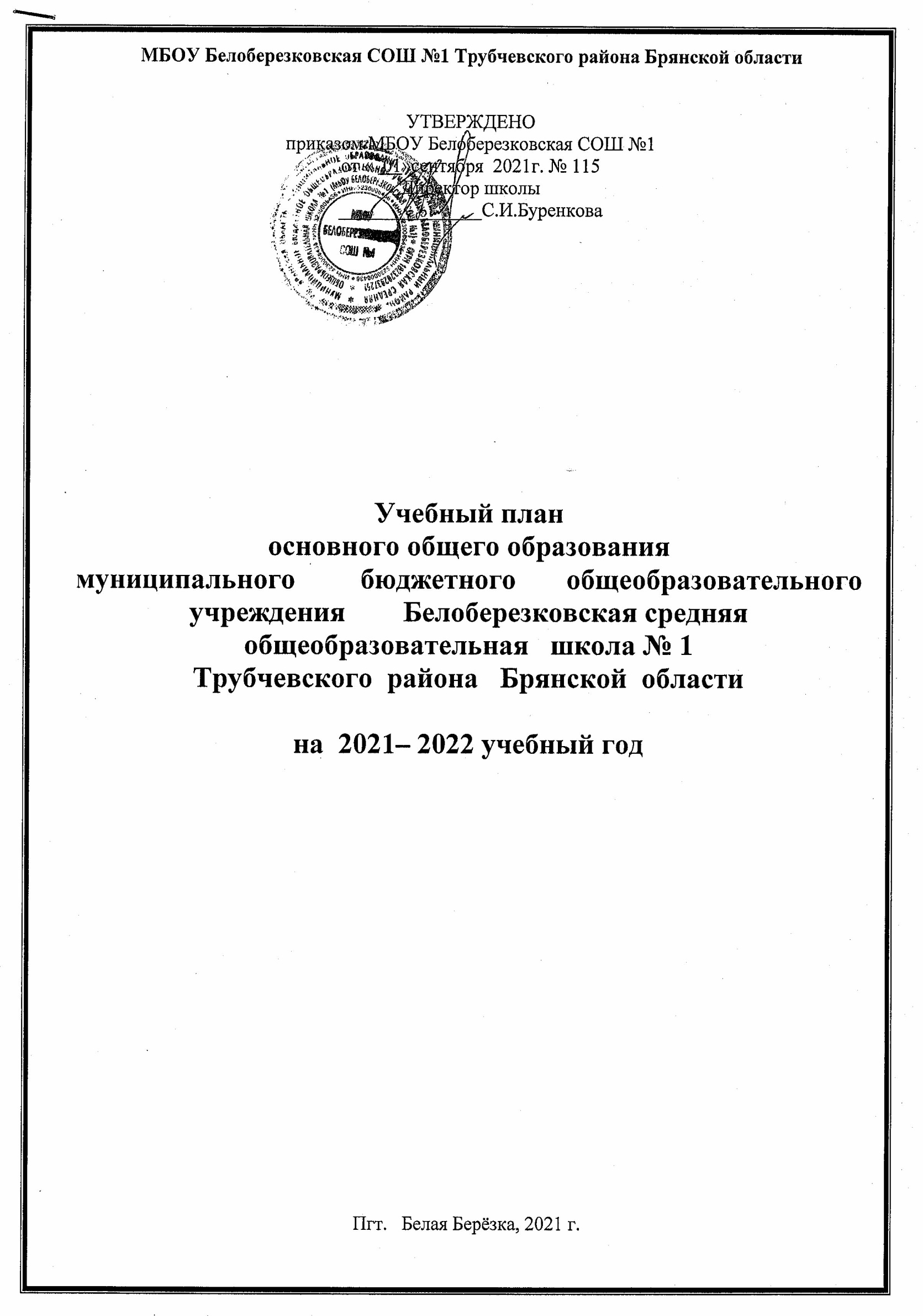 Пояснительная записка       Учебный план основного общего образования МБОУ Белоберезковская СОШ №1 Трубчевского района Брянской области для 5-9-ых классов является основным организационным механизмом реализации основной образовательной программы школы на 2021 – 2022 учебный год, разработан в соответствии с:- Федеральным Законом от 29 декабря 2012 г. № 273-ФЗ «Об образовании в Российской Федерации» (в редакции от 24.03.2021 г №51-ФЗ);- приказом Минобрнауки России от 17 декабря 2010г. № 1897 «Об утверждении федерального государственного образовательного стандарта основного общего образования» с изменениями, утвержденными приказами Минобрнауки России от 29 декабря 2014 года №1644, от 31 декабря 2015 года № 1577;- приказом Минпросвещения России от 11.12.2020 № 712 «О внесении изменений в некоторые федеральные государственные образовательные стандарты общего образовании по вопросам воспитания обучающихся»;- СанПиН 2.4.3648-20 «Санитарно-эпидемиологические требования к условиям и организации обучения, отдыха и оздоровления детей и молодежи», утвержденными Постановлением Главного государственного санитарного врача РФ от 28.09.2020 №28, зарегистрированными в Минюсте России 18 декабря 2020 года, регистрационный номер 61573), изменениями, утвержденными Постановлением Главного государственного санитарного врача РФ от 28 января 2021 года №2021 (СанПиН – 1.2.3685-21);     Школа работает в режиме 5-дневной недели.  Продолжительность учебного года в 5-9-х классах – 34 недели.  Для обучающихся 5-9-х классов учебный год делится на четыре четверти.     Учебный план для 5-9 классов ориентирован на 5-летний нормативный срок освоения образовательных программ основного общего образования.     Для осуществления федерального  государственного образовательного стандарта основного общего образования в программу 5- 9-х классов  введены новые предметы:«Родной язык» -1 час (9 кл.);«Родная литература» - 1 час(9 кл.);Второй иностранный язык – 1 час (9 кл.);«Родной язык» - 0,5 часа  ( 5,6,7 кл.);«Родная литература» - 0,5 часа (5,6,7 кл.);«Родной язык» - 1 час (8 кл.);«Родная литература» - 1 час (8 кл.);Второй иностранный язык – 1 час (8 кл.).Периодичность проведения промежуточной аттестации – 1 раз в год (в конце учебного года).      Часы внеурочной деятельности не включаются в объём предельно допустимой учебной нагрузки.     В целях изучения особенностей региона, его места в истории многонациональной России, вклада в становление и развитие российской государственности, отечественной промышленности, науки и культуры изучение модульного курса «Брянский край» реализуется согласно плану внеурочной деятельности:          5 класс – 1 час - курс «Граждановедение. Брянская область»;          6 класс – 1 час - курс «География Брянского края»;          7 класс – 1 час – курс «Археология»;          8 класс – 1 час – курс «История Брянского края»          9 класс – 1 час – курс «История Брянского края».      Предметная область «Основы духовно-нравственной культуры народов России» (ОДНКНР) является обязательной и реализуется за счёт часов части основной образовательной программы, формируемой участниками образовательных отношений – 0,5 часа в 5 классе.Формы промежуточного контроляУчебный план основного общего образованияУчебный план внеурочной деятельности основного общего образованияПредметные областиУчебные предметыКлассыКлассыКлассыКлассыКлассыПредметные областиУчебные предметы5        6789Русский язык и литератураРусский языкдиктантдиктантдиктантдиктантдиктантРусский язык и литератураЛитературак/рк/рк/рк/рк/рРусский язык и литератураРодной языкк/рк/рк/рк/рк/рРусский язык и литератураРодная литературак/рк/рк/рк/рк/рИностранные языкиАнглийскийк/рк/рк/рк/рк/рИностранные языкиНемецкий к/рк/рМатематика и информатикаМатематикак/рк/рМатематика и информатикаАлгебрак/рк/рк/рМатематика и информатикаГеометрияк/рк/рк/рМатематика и информатикаИнформатикак/рк/рк/рОбщественно-научные предметыИстория России.Всеобщая историяк/рк/рк/рк/рк/рОбщественно-научные предметыОбществознаниек/рк/рк/рк/рОбщественно-научные предметыГеографияк/рк/рк/рк/рк/рОсновы духовно-нравственной культуры народов РоссииОсновы духовно-нравственной культуры народов РоссиисочинениеЕстественно-научные предметыФизика к/рк/рк/рЕстественно-научные предметыХимия к/рк/рЕстественно-научные предметыБиология к/рк/рк/рк/рк/рИскусствоИзобразительное искусствок/рк/рк/рк/рИскусствомузыкаТестированиеТестированиеТестированиеТехнология Технология Творч. проектТворч.проект Творч. проектТворч. проектФизическая культура и основы безопасности жизнедеятельностиОсновы безопасности жизнедеятельностиЗащита проектаЗащита проектаЗащита проектаЗащита  проектаФизическая культура и основы безопасности жизнедеятельностиФизическая культуразачётзачётзачётзачётзачётПредметные областиПредметные областиУчебныепредметы                 Классы Количество часов в неделю/годКоличество часов в неделю/годКоличество часов в неделю/годКоличество часов в неделю/годКоличество часов в неделю/годКоличество часов в неделю/годПредметные областиПредметные областиУчебныепредметы                 Классы 56789ВсегоОбязательная частьОбязательная частьОбязательная частьОбязательная частьОбязательная частьОбязательная частьОбязательная частьОбязательная частьОбязательная частьРусский язык и литература   Русский язык и литература   Русский язык5/1706/2044/1363/1023/10221/714Русский язык и литература   Русский язык и литература   Литература3/1023/1022/682/683/10213/442Родной язык и родная литератураРодной язык и родная литератураРодной язык0,5/170,5/170,5/171/341/343,5/119Родной язык и родная литератураРодной язык и родная литератураРодная литература0,5/170,5/170,5/171/341/343,5/119Иностранные языкиИностранные языкиАнглийский язык3/1023/1023/1023/1023/10215/510Иностранные языкиИностранные языкиНемецкий язык1/341/342/68Математика и информатикаМатематика и информатикаМатематика5/1705/17010/340Математика и информатикаМатематика и информатикаАлгебра3/1023/1023/1029/306Математика и информатикаМатематика и информатикаГеометрия2/682/682/686/204Математика и информатикаМатематика и информатикаИнформатика 1/341/341/343/102Общественно-научные предметыОбщественно-научные предметыИстория России.Всеобщая история2/682/682/682/682/6810/340Общественно-научные предметыОбщественно-научные предметыОбществознание 1/341/341/341/344/136Общественно-научные предметыОбщественно-научные предметыГеография1/341/342/682/682/688/272Основы духовно-нравственной культуры народов РоссииОсновы духовно-нравственной культуры народов РоссииОсновы духовно-нравственной культуры народов России0,5/170,5/17Естественно-научные предметыЕстественно-научные предметыФизика2/682/682/686/204Естественно-научные предметыЕстественно-научные предметыХимия2/682/684/136Естественно-научные предметыЕстественно-научные предметыБиология1/341/341/342/682/687/238Искусство Искусство Музыка 1/341/341/343/102Искусство Искусство Изобразительное искусство1/341/341/341/344/136Технология Технология Технология 2/682/682/681/347/238Физическая культура и основы безопасности жизнедеятельностиФизическая культура и основы безопасности жизнедеятельностиОсновы безопасности жизнедеятельности1/341/342/68Физическая культура и основы безопасности жизнедеятельностиФизическая культура и основы безопасности жизнедеятельностиФизическая культура2/682/682/682/682/6810/340ИТОГОИТОГОИТОГО27,5/93529/98630/102033/112232/1088151,5/5151Часть, формируемая участниками образовательных отношений Часть, формируемая участниками образовательных отношений Часть, формируемая участниками образовательных отношений 1,5/511/342/6801/345,5/187Математика и информатикаИнформатика Информатика 0,5/170,5/171/34Общественно-научные предметыГеографияГеография0,5/170,5/17Естественно-научные предметыБиологияБиология1/340,5/171/342,5/85Физическая культура и основы безопасности жизнедеятельностиОсновыбезопасности жизнедеятельностиОсновыбезопасности жизнедеятельности0,5/170,5/171/34Физическая культура и основы безопасности жизнедеятельностиФизикаФизика0,5/170,5/17Максимально допустимая недельная нагрузка Максимально допустимая недельная нагрузка Максимально допустимая недельная нагрузка 29/98630/102032/108833/112233/1122157/5338Направление внеурочной деятельностиНаименование курсаклассКоличество часов в неделю (год)Количество часов в неделю (год)Количество часов в неделю (год)Количество часов в неделю (год)Количество часов в неделю (год)Всего на уровне ОООНаправление внеурочной деятельностиНаименование курсакласс56789Всего на уровне ОООСпортивно- оздоровительное«Ритмика»1(34)1(34)Общеинтеллектуальное«Животные - питомцы»1(34)  9(306)Общеинтеллектуальное«Граждановедение»1(34)  9(306)Общеинтеллектуальное«География Брянского края»1(34)  9(306)Общеинтеллектуальное«Археология»1(34)  9(306)Общеинтеллектуальное«Занимательная география»1(34)  9(306)Общеинтеллектуальное«История Брянского края»1(34)  9(306)Общеинтеллектуальное«Физика вокруг нас»1(34)  9(306)Общеинтеллектуальное«История Брянского края»1(34)  9(306)Общеинтеллектуальное«Занимательная информатика»1(34)  9(306)ИТОГО2(68)2(68)2(68)2(68)2(68)10(340)